Click on the titles to see the records in sEURchBookse-booksAfrican Footballers in Europe : migration, community, and give back behavioursby Ernest Nti Acheampong, Malek Bouhaouala, Michel Raspaud[Place of publication not identified] Routledge 2019ISBN: 9781000650006 1000650006 9780429292422 0429292422 9781000650235 1000650235 9781000650464 1000650464After the rebellion : black youth, social movement activism, and the post-civil rights generationby Sekou M. FranklinNew York : NYU Press, 2014ISBN: 9780814760611 0814760619 9780814760017 0814760015Black women's Christian activism: seeking social justice in a northern suburbby Betty Livingston Adams
[Place of publication not identified] NYU Press, 2016ISBN: 9780814745465 0814745466China's youth cultures and collective spaces : creativity, sociality, identity and resistanceby Vanessa Frangville, Gwennaël Gaffric
Milton : Routledge, 2019ISBN: 9780429508417 0429508417 9780429056093 0429056095 9780429509650 0429509650 9780429509032 0429509030Dreaming blackness : black nationalism and African American public opinionby Melanye T. PriceNew York : NYU Press, 2009ISBN: 9780814768457 0814768458Governing the dead: sovereignty and the politics of dead bodiesby Finn Stepputat
Manchester : Manchester University Press, 2016ISBN: 1847799116 9781847799111History, memory, and territorial cults in the highlands of Laos : the past inside the presentby Pierre Petit
Abingdon, Oxon ; New York, NY : Routledge, 2020ISBN: 9780429560514 0429560516 0429265506 9780429556043 0429556047 9780429564987 0429564988 9780429265501Institutions and evolution of capitalism : essays in honour of Geoffrey M. Hodgsonby Francesca Gagliardi, David Gindis, Geoffrey Martin Hodgson (eds.) 
Cheltenham, UK ; Northampton, MA : Edward Elgar Publishing, [2019]  ISBN: 9781785365003 1785365002Migration and integration : the case for liberalism with bordersby Tom J. FarerCambridge: Cambridge University Press, 2020ISBN: 9781108757997 1108757995Mobile urbanity : Somali presence in urban East Africaby Neil C. M. Carrier, Tabea Scharrer (eds.)
New York : Berghahn Books, 2019ISBN: 1789202973 9781789202977Power to the people : how open technological innovation is arming tomorrow's terroristsby Audrey Kurth CroninNew York, NY : Oxford University Press, [2020]ISBN: 9780190882150 0190882158 9780190882167 0190882166Routledge handbook of contemporary Thailandby Pavin Chachavalpongpun (ed.)Abingdon, Oxon ; New York, NY : Routledge, 2020ISBN: 9781351364874 1351364871 9781315151328 1315151324 9781351364881 135136488X 9781351364867 1351364863The migration industry in Asia brokerage, gender and precarityby Michiel Baas (ed.)Singapore : Palgrave Macmillan, 2020ISBN: 9789811396946 9811396949Towards a political economy of degrowthby Ekaterina Chertkovskaya, Alexander Paulsson, Stefania Barca (eds.)
London : Rowman & Littlefield International, [2019]ISBN: 9781786608970 1786608979Towards a sustainable human right to water: supporting vulnerable people and protecting water resourcesby Daphina MisiedjanCambridge: Intersentia, 2019.ISBN: 9781780686165 1780686161 9781780686127 1780686129Uprooting economics : a manifesto for changeby Bart NooteboomNorthampton : Edward Elgar Publishing, 2019 ISBN: 1789908426 9781789908428Want to start a revolution? : radical women in the black freedom struggleby Dayo F. Gore, Jeanne Theoharis, Komozi WoodardNew York : NYU Press, 2009ISBN: 9780814733127 0814733123PrintAnnuaire Européen: European Yearbook vol. LXVI 2018by Council of Europe
Leiden, Brill Nijhoff 2019 ISBN: 9004424091 9789004424098Call Numbers:70478 - ISS The Hague Open Stacks (for loan)


Clientilism and democratic representation in comparative perspectiveby Saskia P. Ruth-Lovell, Maria Spirova
London; New York ECPR Press Rowman and Littlefield 2019ISBN: 1785523007 9781785523007Call Numbers:70486 - ISS The Hague Open Stacks (for loan)Decolonisation in universities : the politics of knowledgeby Jonathan D. Jansen
Johannesburg : Witwatersrand University Press, 2019ISBN: 9781776143351 1776143353Call Numbers:70487 - ISS The Hague Open Stacks (for loan)Elites and people : challenges to democracyby Fredrik Engelstad, Trygve Gulbrandsen, Marte Mangset, Mari Teigen (eds.)Bingley, UK : Emerald Publishing, 2019ISBN: 1838679162 9781838679163Call Numbers:70476 - ISS The Hague Open Stacks (for loan)Hague Yearbook of International Law / Annuaire de La Haye de droit international (2017) Vol. 30by Jure Vidmar, Ruth Bonnevalle-KokLeiden: Koninklijke Brill NV 2019ISBN: 9789004421943 9004421947Call Numbers:70485 - ISS The Hague Open Stacks (for loan)National Accounts Statistics 2018 (Five-Volume) : main aggregates and detailed tables.by United Nations Department for Economic and Social Affairs
New York: United Nations, 2019 ISBN: 9212591299 9789212591292Call Numbers:70480 (Part I) - ISS The Hague Open Stacks (for loan)70481 (Part II) - ISS The Hague Open Stacks (for loan)70482 (Part III) - ISS The Hague Open Stacks (for loan)70483 (Part IV) - ISS The Hague Open Stacks (for loan)70484 (Part V) - ISS The Hague Open Stacks (for loan)The challenge of progress : theory between critique and ideologyby Harry F. Dahms (ed.)
United Kingdom: Emerald Publishing, 2019ISBN: 9781787145726 1787145727Call Numbers:70477 - ISS The Hague Open Stacks (for loan)The dynamics of regional migration governanceby Andrew Geddes, Marcia Vera Espinoza, Leila Hadj Abdou, Leiza Brumat (eds.)
Cheltenham, UK ; Northampton, MA : Edgar Elgar Publishing, 2019ISBN: 9781788119931 1788119932Call Numbers:70475 - ISS The Hague Open Stacks (for loan)Visions of sharīʻa : contemporary discussions in Shi'i legal theoryby Ali Reza Bhojani, Laurens De Rooij, Michael Bohlander (eds.)
Leiden; Boston: Brill, 2020 ISBN: 9789004378384 9004378383; ISSN: 1384-1130 Call Numbers:70479 - ISS The Hague Open Stacks (for loan)New Acquisitions – January 2020
University Library at ISSBooks
Journals
DVDs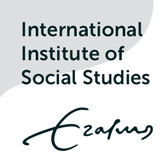 